Beniamin 2009OdpowiedziBeniamin 2008OdpowiedziBeniamin 2007OdpowiedziBeniamin 2006OdpowiedziBeniamin 2005OdpowiedziBeniamin 2004OdpowiedziBeniamin 2003OdpowiedziBeniamin 2002OdpowiedziBeniamin 2001OdpowiedziBeniamin 2000OdpowiedziBeniamin 1999OdpowiedziBeniamin 19983 pkt 3 pkt 3 pkt 3 pkt 3 pkt Przez rzekę szerokości 120 m zbudowano most. Czwarta część mostu znajduje się nad lądem po lewej stronie rzeki i czwarta część mostu znajduje się nad lądem po prawej stronie rzeki. Jak długi jest ten most? Przez rzekę szerokości 120 m zbudowano most. Czwarta część mostu znajduje się nad lądem po lewej stronie rzeki i czwarta część mostu znajduje się nad lądem po prawej stronie rzeki. Jak długi jest ten most? Przez rzekę szerokości 120 m zbudowano most. Czwarta część mostu znajduje się nad lądem po lewej stronie rzeki i czwarta część mostu znajduje się nad lądem po prawej stronie rzeki. Jak długi jest ten most? Przez rzekę szerokości 120 m zbudowano most. Czwarta część mostu znajduje się nad lądem po lewej stronie rzeki i czwarta część mostu znajduje się nad lądem po prawej stronie rzeki. Jak długi jest ten most? Przez rzekę szerokości 120 m zbudowano most. Czwarta część mostu znajduje się nad lądem po lewej stronie rzeki i czwarta część mostu znajduje się nad lądem po prawej stronie rzeki. Jak długi jest ten most? A) 150 mB) 180 mC) 210 mD) 240 mE) 270 m4 pkt 4 pkt 4 pkt 4 pkt 4 pkt Adam, Bartek, Cezary i Daniel zajęli w turnieju szachowym pierwsze cztery miejsca. Suma numerów miejsc Adama, Bartka i Daniela jest równa 6 i suma numerów miejsc Bartka i Cezarego jest także równa 6. Wiadomo też, że Bartek wyprzedził w tej klasyfikacji Adama. Który z chłopców zajął pierwsze miejsce? Adam, Bartek, Cezary i Daniel zajęli w turnieju szachowym pierwsze cztery miejsca. Suma numerów miejsc Adama, Bartka i Daniela jest równa 6 i suma numerów miejsc Bartka i Cezarego jest także równa 6. Wiadomo też, że Bartek wyprzedził w tej klasyfikacji Adama. Który z chłopców zajął pierwsze miejsce? Adam, Bartek, Cezary i Daniel zajęli w turnieju szachowym pierwsze cztery miejsca. Suma numerów miejsc Adama, Bartka i Daniela jest równa 6 i suma numerów miejsc Bartka i Cezarego jest także równa 6. Wiadomo też, że Bartek wyprzedził w tej klasyfikacji Adama. Który z chłopców zajął pierwsze miejsce? Adam, Bartek, Cezary i Daniel zajęli w turnieju szachowym pierwsze cztery miejsca. Suma numerów miejsc Adama, Bartka i Daniela jest równa 6 i suma numerów miejsc Bartka i Cezarego jest także równa 6. Wiadomo też, że Bartek wyprzedził w tej klasyfikacji Adama. Który z chłopców zajął pierwsze miejsce? Adam, Bartek, Cezary i Daniel zajęli w turnieju szachowym pierwsze cztery miejsca. Suma numerów miejsc Adama, Bartka i Daniela jest równa 6 i suma numerów miejsc Bartka i Cezarego jest także równa 6. Wiadomo też, że Bartek wyprzedził w tej klasyfikacji Adama. Który z chłopców zajął pierwsze miejsce? A) AdamB) BartekC) CezaryD) DanielE) Nie można tego ustalić.5 pkt 5 pkt 5 pkt 5 pkt 5 pkt W krainie Śmieszne Stopy każdy mieszkaniec ma lewą stopę o jeden lub dwa numery dłuższą niż prawą stopę. Mimo to buty sprzedawane są w parach i buty w parze są tego samego rozmiaru. Chcąc sobie z tym problemem poradzić, grupa przyjaciół zdecydowała się razem dokonać zakupu butów dla każdego z nich. Po tym, jak wszyscy założyli pasujące na nich obuwie, pozostały dwa buty: jeden w rozmiarze 36 i jeden w rozmiarze 45. Najmniejszą liczbą osób, dla której opisana sytuacja jest możliwa, jest W krainie Śmieszne Stopy każdy mieszkaniec ma lewą stopę o jeden lub dwa numery dłuższą niż prawą stopę. Mimo to buty sprzedawane są w parach i buty w parze są tego samego rozmiaru. Chcąc sobie z tym problemem poradzić, grupa przyjaciół zdecydowała się razem dokonać zakupu butów dla każdego z nich. Po tym, jak wszyscy założyli pasujące na nich obuwie, pozostały dwa buty: jeden w rozmiarze 36 i jeden w rozmiarze 45. Najmniejszą liczbą osób, dla której opisana sytuacja jest możliwa, jest W krainie Śmieszne Stopy każdy mieszkaniec ma lewą stopę o jeden lub dwa numery dłuższą niż prawą stopę. Mimo to buty sprzedawane są w parach i buty w parze są tego samego rozmiaru. Chcąc sobie z tym problemem poradzić, grupa przyjaciół zdecydowała się razem dokonać zakupu butów dla każdego z nich. Po tym, jak wszyscy założyli pasujące na nich obuwie, pozostały dwa buty: jeden w rozmiarze 36 i jeden w rozmiarze 45. Najmniejszą liczbą osób, dla której opisana sytuacja jest możliwa, jest W krainie Śmieszne Stopy każdy mieszkaniec ma lewą stopę o jeden lub dwa numery dłuższą niż prawą stopę. Mimo to buty sprzedawane są w parach i buty w parze są tego samego rozmiaru. Chcąc sobie z tym problemem poradzić, grupa przyjaciół zdecydowała się razem dokonać zakupu butów dla każdego z nich. Po tym, jak wszyscy założyli pasujące na nich obuwie, pozostały dwa buty: jeden w rozmiarze 36 i jeden w rozmiarze 45. Najmniejszą liczbą osób, dla której opisana sytuacja jest możliwa, jest W krainie Śmieszne Stopy każdy mieszkaniec ma lewą stopę o jeden lub dwa numery dłuższą niż prawą stopę. Mimo to buty sprzedawane są w parach i buty w parze są tego samego rozmiaru. Chcąc sobie z tym problemem poradzić, grupa przyjaciół zdecydowała się razem dokonać zakupu butów dla każdego z nich. Po tym, jak wszyscy założyli pasujące na nich obuwie, pozostały dwa buty: jeden w rozmiarze 36 i jeden w rozmiarze 45. Najmniejszą liczbą osób, dla której opisana sytuacja jest możliwa, jest A) 5.B) 6.C) 4.D) 9.E) 8.3 pkt 3 pkt 3 pkt 3 pkt 3 pkt Paweł miał w skarbonce pewną ilość pieniędzy. W dniu imienin swojej mamy pożyczył od siostry 17 złotych i kupił mamie prezent za 21 złotych. Wówczas pozostało mu 15 złotych. Ile złotych miał Paweł w skarbonce na początku? Paweł miał w skarbonce pewną ilość pieniędzy. W dniu imienin swojej mamy pożyczył od siostry 17 złotych i kupił mamie prezent za 21 złotych. Wówczas pozostało mu 15 złotych. Ile złotych miał Paweł w skarbonce na początku? Paweł miał w skarbonce pewną ilość pieniędzy. W dniu imienin swojej mamy pożyczył od siostry 17 złotych i kupił mamie prezent za 21 złotych. Wówczas pozostało mu 15 złotych. Ile złotych miał Paweł w skarbonce na początku? Paweł miał w skarbonce pewną ilość pieniędzy. W dniu imienin swojej mamy pożyczył od siostry 17 złotych i kupił mamie prezent za 21 złotych. Wówczas pozostało mu 15 złotych. Ile złotych miał Paweł w skarbonce na początku? Paweł miał w skarbonce pewną ilość pieniędzy. W dniu imienin swojej mamy pożyczył od siostry 17 złotych i kupił mamie prezent za 21 złotych. Wówczas pozostało mu 15 złotych. Ile złotych miał Paweł w skarbonce na początku? A) 32B) 11C) 53D) 38E) 194 pkt 4 pkt 4 pkt 4 pkt 4 pkt Za dwa lata syn państwa Kowalskich będzie dwukrotnie starszy niż był dwa lata temu, a za trzy lata ich córka będzie trzy razy starsza niż była trzy lata temu. Które z poniższych zdań jest prawdziwe? Za dwa lata syn państwa Kowalskich będzie dwukrotnie starszy niż był dwa lata temu, a za trzy lata ich córka będzie trzy razy starsza niż była trzy lata temu. Które z poniższych zdań jest prawdziwe? Za dwa lata syn państwa Kowalskich będzie dwukrotnie starszy niż był dwa lata temu, a za trzy lata ich córka będzie trzy razy starsza niż była trzy lata temu. Które z poniższych zdań jest prawdziwe? Za dwa lata syn państwa Kowalskich będzie dwukrotnie starszy niż był dwa lata temu, a za trzy lata ich córka będzie trzy razy starsza niż była trzy lata temu. Które z poniższych zdań jest prawdziwe? Za dwa lata syn państwa Kowalskich będzie dwukrotnie starszy niż był dwa lata temu, a za trzy lata ich córka będzie trzy razy starsza niż była trzy lata temu. Które z poniższych zdań jest prawdziwe? A) Syn jest o rok starszy od córki.B) Córka jest o rok starsza od syna.C) Syn i córka mają tyle samo lat.D) Syn jest o dwa lata starszy od córki.E) Córka jest o dwa lata starsza od syna.5 pkt 5 pkt 5 pkt 5 pkt 5 pkt Pociąg jadący ze stałą prędkością przejechał most długości 200 m w ciągu 1 minuty, a obserwatora stojącego na moście minął w ciągu 12 sekund. Jaką długość miał ten pociąg? Pociąg jadący ze stałą prędkością przejechał most długości 200 m w ciągu 1 minuty, a obserwatora stojącego na moście minął w ciągu 12 sekund. Jaką długość miał ten pociąg? Pociąg jadący ze stałą prędkością przejechał most długości 200 m w ciągu 1 minuty, a obserwatora stojącego na moście minął w ciągu 12 sekund. Jaką długość miał ten pociąg? Pociąg jadący ze stałą prędkością przejechał most długości 200 m w ciągu 1 minuty, a obserwatora stojącego na moście minął w ciągu 12 sekund. Jaką długość miał ten pociąg? Pociąg jadący ze stałą prędkością przejechał most długości 200 m w ciągu 1 minuty, a obserwatora stojącego na moście minął w ciągu 12 sekund. Jaką długość miał ten pociąg? A) 100 mB) 60 mC) 50 mD) 40 mE) 75 m3 pkt 3 pkt 3 pkt 3 pkt 3 pkt Sześcian o krawędzi długości 1 metra rozcięto na sześcianiki o krawędzi długości 1 decymetra. Gdyby je ustawić jeden na drugim, to wysokość tej budowli byłaby równa Sześcian o krawędzi długości 1 metra rozcięto na sześcianiki o krawędzi długości 1 decymetra. Gdyby je ustawić jeden na drugim, to wysokość tej budowli byłaby równa Sześcian o krawędzi długości 1 metra rozcięto na sześcianiki o krawędzi długości 1 decymetra. Gdyby je ustawić jeden na drugim, to wysokość tej budowli byłaby równa Sześcian o krawędzi długości 1 metra rozcięto na sześcianiki o krawędzi długości 1 decymetra. Gdyby je ustawić jeden na drugim, to wysokość tej budowli byłaby równa Sześcian o krawędzi długości 1 metra rozcięto na sześcianiki o krawędzi długości 1 decymetra. Gdyby je ustawić jeden na drugim, to wysokość tej budowli byłaby równa A) 100 m.B) 1 km.C) 10 km.D) 1000 km.E) 10 m.4 pkt 4 pkt 4 pkt 4 pkt 4 pkt Na trzech drzewach siedziało łącznie 60 ptaków. W pewnym momencie z pierwszego drzewa odleciało 6 ptaków, z drugiego 8 i z trzeciego 4. Wówczas na każdym z tych drzew było ich tyle samo. Ile ptaków początkowo siedziało na drugim drzewie? Na trzech drzewach siedziało łącznie 60 ptaków. W pewnym momencie z pierwszego drzewa odleciało 6 ptaków, z drugiego 8 i z trzeciego 4. Wówczas na każdym z tych drzew było ich tyle samo. Ile ptaków początkowo siedziało na drugim drzewie? Na trzech drzewach siedziało łącznie 60 ptaków. W pewnym momencie z pierwszego drzewa odleciało 6 ptaków, z drugiego 8 i z trzeciego 4. Wówczas na każdym z tych drzew było ich tyle samo. Ile ptaków początkowo siedziało na drugim drzewie? Na trzech drzewach siedziało łącznie 60 ptaków. W pewnym momencie z pierwszego drzewa odleciało 6 ptaków, z drugiego 8 i z trzeciego 4. Wówczas na każdym z tych drzew było ich tyle samo. Ile ptaków początkowo siedziało na drugim drzewie? Na trzech drzewach siedziało łącznie 60 ptaków. W pewnym momencie z pierwszego drzewa odleciało 6 ptaków, z drugiego 8 i z trzeciego 4. Wówczas na każdym z tych drzew było ich tyle samo. Ile ptaków początkowo siedziało na drugim drzewie? A) 26B) 24C) 22D) 21E) 205 pkt 5 pkt 5 pkt 5 pkt 5 pkt Tomek podał pewną liczbę naturalną. Kuba pomnożył ją przez jedną z liczb: 5 albo 6. Następnie Jan do liczby otrzymanej przez Kubę dodał jedną z liczb: 5 albo 6. W końcu Adam od liczby otrzymanej przez Jana odjął jedną z liczb: 5 albo 6, i otrzymał w wyniku liczbę 73. Jaką liczbę podał Tomek? Tomek podał pewną liczbę naturalną. Kuba pomnożył ją przez jedną z liczb: 5 albo 6. Następnie Jan do liczby otrzymanej przez Kubę dodał jedną z liczb: 5 albo 6. W końcu Adam od liczby otrzymanej przez Jana odjął jedną z liczb: 5 albo 6, i otrzymał w wyniku liczbę 73. Jaką liczbę podał Tomek? Tomek podał pewną liczbę naturalną. Kuba pomnożył ją przez jedną z liczb: 5 albo 6. Następnie Jan do liczby otrzymanej przez Kubę dodał jedną z liczb: 5 albo 6. W końcu Adam od liczby otrzymanej przez Jana odjął jedną z liczb: 5 albo 6, i otrzymał w wyniku liczbę 73. Jaką liczbę podał Tomek? Tomek podał pewną liczbę naturalną. Kuba pomnożył ją przez jedną z liczb: 5 albo 6. Następnie Jan do liczby otrzymanej przez Kubę dodał jedną z liczb: 5 albo 6. W końcu Adam od liczby otrzymanej przez Jana odjął jedną z liczb: 5 albo 6, i otrzymał w wyniku liczbę 73. Jaką liczbę podał Tomek? Tomek podał pewną liczbę naturalną. Kuba pomnożył ją przez jedną z liczb: 5 albo 6. Następnie Jan do liczby otrzymanej przez Kubę dodał jedną z liczb: 5 albo 6. W końcu Adam od liczby otrzymanej przez Jana odjął jedną z liczb: 5 albo 6, i otrzymał w wyniku liczbę 73. Jaką liczbę podał Tomek? A) 10B) 11C) 12D) 14E) 153 pkt 3 pkt 3 pkt 3 pkt 3 pkt Jeżeli 3×2006=2005+2007+a, to liczba a jest równa Jeżeli 3×2006=2005+2007+a, to liczba a jest równa Jeżeli 3×2006=2005+2007+a, to liczba a jest równa Jeżeli 3×2006=2005+2007+a, to liczba a jest równa Jeżeli 3×2006=2005+2007+a, to liczba a jest równa A) 2003.B) 2004.C) 2005.D) 2006.E) 2007.4 pkt 4 pkt 4 pkt 4 pkt 4 pkt Samochód jedzie ze stałą prędkością 25 metrów na sekundę. Ile kilometrów przejedzie w czasie jednej godziny? Samochód jedzie ze stałą prędkością 25 metrów na sekundę. Ile kilometrów przejedzie w czasie jednej godziny? Samochód jedzie ze stałą prędkością 25 metrów na sekundę. Ile kilometrów przejedzie w czasie jednej godziny? Samochód jedzie ze stałą prędkością 25 metrów na sekundę. Ile kilometrów przejedzie w czasie jednej godziny? Samochód jedzie ze stałą prędkością 25 metrów na sekundę. Ile kilometrów przejedzie w czasie jednej godziny? A) 100.B) 90.C) 80.D) 75.E) 50.5 pkt 5 pkt 5 pkt 5 pkt 5 pkt Sznurek o długości 15 dm został podzielony na możliwie największą liczbę kawałków, z których każdy ma długość wyrażoną inną całkowitą liczbą decymetrów. Ilu cięć sznurka dokonano? Sznurek o długości 15 dm został podzielony na możliwie największą liczbę kawałków, z których każdy ma długość wyrażoną inną całkowitą liczbą decymetrów. Ilu cięć sznurka dokonano? Sznurek o długości 15 dm został podzielony na możliwie największą liczbę kawałków, z których każdy ma długość wyrażoną inną całkowitą liczbą decymetrów. Ilu cięć sznurka dokonano? Sznurek o długości 15 dm został podzielony na możliwie największą liczbę kawałków, z których każdy ma długość wyrażoną inną całkowitą liczbą decymetrów. Ilu cięć sznurka dokonano? Sznurek o długości 15 dm został podzielony na możliwie największą liczbę kawałków, z których każdy ma długość wyrażoną inną całkowitą liczbą decymetrów. Ilu cięć sznurka dokonano? A) 3.B) 4.C) 5.D) 6.E) 15.3 pkt 3 pkt 3 pkt 3 pkt 3 pkt Tomek wybrał liczbę naturalną i pomnożył ją przez 3. Która z poniższych liczb na pewno nie może być wynikiem tego działania? Tomek wybrał liczbę naturalną i pomnożył ją przez 3. Która z poniższych liczb na pewno nie może być wynikiem tego działania? Tomek wybrał liczbę naturalną i pomnożył ją przez 3. Która z poniższych liczb na pewno nie może być wynikiem tego działania? Tomek wybrał liczbę naturalną i pomnożył ją przez 3. Która z poniższych liczb na pewno nie może być wynikiem tego działania? Tomek wybrał liczbę naturalną i pomnożył ją przez 3. Która z poniższych liczb na pewno nie może być wynikiem tego działania? A) 987B) 444C) 204D) 105E) 1034 pkt 4 pkt 4 pkt 4 pkt 4 pkt Mowgli zwykle idzie piechotą z domu na plażę, a drogę powrotną pokonuje na słoniu. Potrzebuje na to łącznie 40 minut. Pewnego razu drogę tam i z powrotem przebył na słoniu, co zajęło mu 32 minuty. Ile czasu potrzebowałby na pokonanie drogi z domu na plażę i z powrotem idąc pieszo? Mowgli zwykle idzie piechotą z domu na plażę, a drogę powrotną pokonuje na słoniu. Potrzebuje na to łącznie 40 minut. Pewnego razu drogę tam i z powrotem przebył na słoniu, co zajęło mu 32 minuty. Ile czasu potrzebowałby na pokonanie drogi z domu na plażę i z powrotem idąc pieszo? Mowgli zwykle idzie piechotą z domu na plażę, a drogę powrotną pokonuje na słoniu. Potrzebuje na to łącznie 40 minut. Pewnego razu drogę tam i z powrotem przebył na słoniu, co zajęło mu 32 minuty. Ile czasu potrzebowałby na pokonanie drogi z domu na plażę i z powrotem idąc pieszo? Mowgli zwykle idzie piechotą z domu na plażę, a drogę powrotną pokonuje na słoniu. Potrzebuje na to łącznie 40 minut. Pewnego razu drogę tam i z powrotem przebył na słoniu, co zajęło mu 32 minuty. Ile czasu potrzebowałby na pokonanie drogi z domu na plażę i z powrotem idąc pieszo? Mowgli zwykle idzie piechotą z domu na plażę, a drogę powrotną pokonuje na słoniu. Potrzebuje na to łącznie 40 minut. Pewnego razu drogę tam i z powrotem przebył na słoniu, co zajęło mu 32 minuty. Ile czasu potrzebowałby na pokonanie drogi z domu na plażę i z powrotem idąc pieszo? A) 24 minB) 42 minC) 46 minD) 48 minE) 50 min5 pkt 5 pkt 5 pkt 5 pkt 5 pkt Od południa do północy Mądry Kot śpi pod drzewem orzecha, a od północy do południa przebudzony opowiada anegdoty. Na drzewie, pod którym śpi Mądry Kot, umieszczono afisz z napisem: "Dwie godziny temu Mądry Kot robił to samo, co będzie robić za godzinę". Przez ile godzin w ciągu doby informacja podana na afiszu jest prawdziwa? Od południa do północy Mądry Kot śpi pod drzewem orzecha, a od północy do południa przebudzony opowiada anegdoty. Na drzewie, pod którym śpi Mądry Kot, umieszczono afisz z napisem: "Dwie godziny temu Mądry Kot robił to samo, co będzie robić za godzinę". Przez ile godzin w ciągu doby informacja podana na afiszu jest prawdziwa? Od południa do północy Mądry Kot śpi pod drzewem orzecha, a od północy do południa przebudzony opowiada anegdoty. Na drzewie, pod którym śpi Mądry Kot, umieszczono afisz z napisem: "Dwie godziny temu Mądry Kot robił to samo, co będzie robić za godzinę". Przez ile godzin w ciągu doby informacja podana na afiszu jest prawdziwa? Od południa do północy Mądry Kot śpi pod drzewem orzecha, a od północy do południa przebudzony opowiada anegdoty. Na drzewie, pod którym śpi Mądry Kot, umieszczono afisz z napisem: "Dwie godziny temu Mądry Kot robił to samo, co będzie robić za godzinę". Przez ile godzin w ciągu doby informacja podana na afiszu jest prawdziwa? Od południa do północy Mądry Kot śpi pod drzewem orzecha, a od północy do południa przebudzony opowiada anegdoty. Na drzewie, pod którym śpi Mądry Kot, umieszczono afisz z napisem: "Dwie godziny temu Mądry Kot robił to samo, co będzie robić za godzinę". Przez ile godzin w ciągu doby informacja podana na afiszu jest prawdziwa? A) 6B) 12C) 18D) 3E) 213 pkt 3 pkt 3 pkt 3 pkt 3 pkt Królicza rodzina, składająca się z trzech królików, zjadła w ciągu tygodnia 73 marchewki. Tata królik zjadł o 5 marchewek więcej niż mama, a ich synek zjadł 12 marchewek. Ile marchewek zjadła mama w ciągu tego tygodnia? Królicza rodzina, składająca się z trzech królików, zjadła w ciągu tygodnia 73 marchewki. Tata królik zjadł o 5 marchewek więcej niż mama, a ich synek zjadł 12 marchewek. Ile marchewek zjadła mama w ciągu tego tygodnia? Królicza rodzina, składająca się z trzech królików, zjadła w ciągu tygodnia 73 marchewki. Tata królik zjadł o 5 marchewek więcej niż mama, a ich synek zjadł 12 marchewek. Ile marchewek zjadła mama w ciągu tego tygodnia? Królicza rodzina, składająca się z trzech królików, zjadła w ciągu tygodnia 73 marchewki. Tata królik zjadł o 5 marchewek więcej niż mama, a ich synek zjadł 12 marchewek. Ile marchewek zjadła mama w ciągu tego tygodnia? Królicza rodzina, składająca się z trzech królików, zjadła w ciągu tygodnia 73 marchewki. Tata królik zjadł o 5 marchewek więcej niż mama, a ich synek zjadł 12 marchewek. Ile marchewek zjadła mama w ciągu tego tygodnia? A) 27B) 28C) 31D) 33E) 564 pkt 4 pkt 4 pkt 4 pkt 4 pkt Tomek, Romek, Andrzej i Michał wypowiedzieli następujące zdania o pewnej liczbie naturalnej. Tomek: Liczbą tą jest 9. Romek: Liczba ta jest pierwsza. Andrzej: Liczba ta jest parzysta. Michał: Liczbą tą jest 15. Okazało się, że tylko jedno ze zdań wypowiedzianych przez Tomka i Romka jest prawdziwe i tylko jedno ze zdań wypowiedzianych przez Andrzeja i Michała jest prawdziwe. Jaka to liczba? Tomek, Romek, Andrzej i Michał wypowiedzieli następujące zdania o pewnej liczbie naturalnej. Tomek: Liczbą tą jest 9. Romek: Liczba ta jest pierwsza. Andrzej: Liczba ta jest parzysta. Michał: Liczbą tą jest 15. Okazało się, że tylko jedno ze zdań wypowiedzianych przez Tomka i Romka jest prawdziwe i tylko jedno ze zdań wypowiedzianych przez Andrzeja i Michała jest prawdziwe. Jaka to liczba? Tomek, Romek, Andrzej i Michał wypowiedzieli następujące zdania o pewnej liczbie naturalnej. Tomek: Liczbą tą jest 9. Romek: Liczba ta jest pierwsza. Andrzej: Liczba ta jest parzysta. Michał: Liczbą tą jest 15. Okazało się, że tylko jedno ze zdań wypowiedzianych przez Tomka i Romka jest prawdziwe i tylko jedno ze zdań wypowiedzianych przez Andrzeja i Michała jest prawdziwe. Jaka to liczba? Tomek, Romek, Andrzej i Michał wypowiedzieli następujące zdania o pewnej liczbie naturalnej. Tomek: Liczbą tą jest 9. Romek: Liczba ta jest pierwsza. Andrzej: Liczba ta jest parzysta. Michał: Liczbą tą jest 15. Okazało się, że tylko jedno ze zdań wypowiedzianych przez Tomka i Romka jest prawdziwe i tylko jedno ze zdań wypowiedzianych przez Andrzeja i Michała jest prawdziwe. Jaka to liczba? Tomek, Romek, Andrzej i Michał wypowiedzieli następujące zdania o pewnej liczbie naturalnej. Tomek: Liczbą tą jest 9. Romek: Liczba ta jest pierwsza. Andrzej: Liczba ta jest parzysta. Michał: Liczbą tą jest 15. Okazało się, że tylko jedno ze zdań wypowiedzianych przez Tomka i Romka jest prawdziwe i tylko jedno ze zdań wypowiedzianych przez Andrzeja i Michała jest prawdziwe. Jaka to liczba? A) 1B) 2C) 3D) 9E) 155 pkt 5 pkt 5 pkt 5 pkt 5 pkt Trójkąt prostokątny o przyprostokątnych 6 cm i 8 cm wycięto z kartki papieru i zgięto wzdłuż linii prostej. Która z poniższych liczb może być polem otrzymanego w ten sposób wielokąta? Trójkąt prostokątny o przyprostokątnych 6 cm i 8 cm wycięto z kartki papieru i zgięto wzdłuż linii prostej. Która z poniższych liczb może być polem otrzymanego w ten sposób wielokąta? Trójkąt prostokątny o przyprostokątnych 6 cm i 8 cm wycięto z kartki papieru i zgięto wzdłuż linii prostej. Która z poniższych liczb może być polem otrzymanego w ten sposób wielokąta? Trójkąt prostokątny o przyprostokątnych 6 cm i 8 cm wycięto z kartki papieru i zgięto wzdłuż linii prostej. Która z poniższych liczb może być polem otrzymanego w ten sposób wielokąta? Trójkąt prostokątny o przyprostokątnych 6 cm i 8 cm wycięto z kartki papieru i zgięto wzdłuż linii prostej. Która z poniższych liczb może być polem otrzymanego w ten sposób wielokąta? A) 9 cm2B) 12 cm2C) 18 cm2D) 24 cm2E) 30 cm23 pkt 3 pkt 3 pkt 3 pkt 3 pkt Ile liczb całkowitych znajduje się na osi liczbowej między liczbami 2,09 i 15,3? Ile liczb całkowitych znajduje się na osi liczbowej między liczbami 2,09 i 15,3? Ile liczb całkowitych znajduje się na osi liczbowej między liczbami 2,09 i 15,3? Ile liczb całkowitych znajduje się na osi liczbowej między liczbami 2,09 i 15,3? Ile liczb całkowitych znajduje się na osi liczbowej między liczbami 2,09 i 15,3? A) 13B) 14C) 11D) 12E) nieskończenie wiele4 pkt 4 pkt 4 pkt 4 pkt 4 pkt Ewa ma 20 piłeczek w czterech kolorach: żółtym, zielonym, niebieskim i czarnym. 17 z tych piłeczek nie jest w kolorze zielonym, 5 jest w czarnym i 12 nie jest w żółtym. Ile niebieskich piłeczek ma Ewa? Ewa ma 20 piłeczek w czterech kolorach: żółtym, zielonym, niebieskim i czarnym. 17 z tych piłeczek nie jest w kolorze zielonym, 5 jest w czarnym i 12 nie jest w żółtym. Ile niebieskich piłeczek ma Ewa? Ewa ma 20 piłeczek w czterech kolorach: żółtym, zielonym, niebieskim i czarnym. 17 z tych piłeczek nie jest w kolorze zielonym, 5 jest w czarnym i 12 nie jest w żółtym. Ile niebieskich piłeczek ma Ewa? Ewa ma 20 piłeczek w czterech kolorach: żółtym, zielonym, niebieskim i czarnym. 17 z tych piłeczek nie jest w kolorze zielonym, 5 jest w czarnym i 12 nie jest w żółtym. Ile niebieskich piłeczek ma Ewa? Ewa ma 20 piłeczek w czterech kolorach: żółtym, zielonym, niebieskim i czarnym. 17 z tych piłeczek nie jest w kolorze zielonym, 5 jest w czarnym i 12 nie jest w żółtym. Ile niebieskich piłeczek ma Ewa? A) 3B) 4C) 6D) 7E) 85 pkt 5 pkt 5 pkt 5 pkt 5 pkt Mamy do dyspozycji 6 odcinków o długościach: 1, 2, 3, 2001, 2002, 2003. Na ile sposobów można wybrać spośród nich takie trzy, z których można utworzyć trójkąt? Mamy do dyspozycji 6 odcinków o długościach: 1, 2, 3, 2001, 2002, 2003. Na ile sposobów można wybrać spośród nich takie trzy, z których można utworzyć trójkąt? Mamy do dyspozycji 6 odcinków o długościach: 1, 2, 3, 2001, 2002, 2003. Na ile sposobów można wybrać spośród nich takie trzy, z których można utworzyć trójkąt? Mamy do dyspozycji 6 odcinków o długościach: 1, 2, 3, 2001, 2002, 2003. Na ile sposobów można wybrać spośród nich takie trzy, z których można utworzyć trójkąt? Mamy do dyspozycji 6 odcinków o długościach: 1, 2, 3, 2001, 2002, 2003. Na ile sposobów można wybrać spośród nich takie trzy, z których można utworzyć trójkąt? A) 1B) 3C) 5D) 6E) 103 pkt 3 pkt 3 pkt 3 pkt 3 pkt W której spośród poniższych liczb kwadrat cyfry dziesiątek jest równy potrojonej sumie cyfr setek i jedności? W której spośród poniższych liczb kwadrat cyfry dziesiątek jest równy potrojonej sumie cyfr setek i jedności? W której spośród poniższych liczb kwadrat cyfry dziesiątek jest równy potrojonej sumie cyfr setek i jedności? W której spośród poniższych liczb kwadrat cyfry dziesiątek jest równy potrojonej sumie cyfr setek i jedności? W której spośród poniższych liczb kwadrat cyfry dziesiątek jest równy potrojonej sumie cyfr setek i jedności? A) 192B) 741C) 385D) 138E) 2314 pkt 4 pkt 4 pkt 4 pkt 4 pkt Z kwadratowej złotej płytki wybija się jeden medal, przy czym z resztek pozostałych po wybiciu czterech medali można zrobić jedną taką płytkę. Jaką największą liczbę medali można wybić mając do dyspozycji 64 płytki? Z kwadratowej złotej płytki wybija się jeden medal, przy czym z resztek pozostałych po wybiciu czterech medali można zrobić jedną taką płytkę. Jaką największą liczbę medali można wybić mając do dyspozycji 64 płytki? Z kwadratowej złotej płytki wybija się jeden medal, przy czym z resztek pozostałych po wybiciu czterech medali można zrobić jedną taką płytkę. Jaką największą liczbę medali można wybić mając do dyspozycji 64 płytki? Z kwadratowej złotej płytki wybija się jeden medal, przy czym z resztek pozostałych po wybiciu czterech medali można zrobić jedną taką płytkę. Jaką największą liczbę medali można wybić mając do dyspozycji 64 płytki? Z kwadratowej złotej płytki wybija się jeden medal, przy czym z resztek pozostałych po wybiciu czterech medali można zrobić jedną taką płytkę. Jaką największą liczbę medali można wybić mając do dyspozycji 64 płytki? A) 85B) 64C) 80D) 84E) 1005 pkt 5 pkt 5 pkt 5 pkt 5 pkt W turnieju szachowym uczestniczy 32 zawodników. Turniej rozgrywany jest etapami.
Na każdym etapie wszyscy uczestniczący w nim zawodnicy są dzieleni na grupy czteroosobowe. W każdej takiej grupie każdy zawodnik rozgrywa po jednej partii z każdym innym. Dwaj najlepsi zawodnicy z grupy przechodzą do następnego etapu, dwaj ostatni odpadają z turnieju.
Po zakończeniu etapu, w którym grało ostatnich czterech zawodników, dwaj najlepsi rozgrywają między sobą dodatkową partię finałową.
Ile partii rozegrano w czasie całego turnieju? W turnieju szachowym uczestniczy 32 zawodników. Turniej rozgrywany jest etapami.
Na każdym etapie wszyscy uczestniczący w nim zawodnicy są dzieleni na grupy czteroosobowe. W każdej takiej grupie każdy zawodnik rozgrywa po jednej partii z każdym innym. Dwaj najlepsi zawodnicy z grupy przechodzą do następnego etapu, dwaj ostatni odpadają z turnieju.
Po zakończeniu etapu, w którym grało ostatnich czterech zawodników, dwaj najlepsi rozgrywają między sobą dodatkową partię finałową.
Ile partii rozegrano w czasie całego turnieju? W turnieju szachowym uczestniczy 32 zawodników. Turniej rozgrywany jest etapami.
Na każdym etapie wszyscy uczestniczący w nim zawodnicy są dzieleni na grupy czteroosobowe. W każdej takiej grupie każdy zawodnik rozgrywa po jednej partii z każdym innym. Dwaj najlepsi zawodnicy z grupy przechodzą do następnego etapu, dwaj ostatni odpadają z turnieju.
Po zakończeniu etapu, w którym grało ostatnich czterech zawodników, dwaj najlepsi rozgrywają między sobą dodatkową partię finałową.
Ile partii rozegrano w czasie całego turnieju? W turnieju szachowym uczestniczy 32 zawodników. Turniej rozgrywany jest etapami.
Na każdym etapie wszyscy uczestniczący w nim zawodnicy są dzieleni na grupy czteroosobowe. W każdej takiej grupie każdy zawodnik rozgrywa po jednej partii z każdym innym. Dwaj najlepsi zawodnicy z grupy przechodzą do następnego etapu, dwaj ostatni odpadają z turnieju.
Po zakończeniu etapu, w którym grało ostatnich czterech zawodników, dwaj najlepsi rozgrywają między sobą dodatkową partię finałową.
Ile partii rozegrano w czasie całego turnieju? W turnieju szachowym uczestniczy 32 zawodników. Turniej rozgrywany jest etapami.
Na każdym etapie wszyscy uczestniczący w nim zawodnicy są dzieleni na grupy czteroosobowe. W każdej takiej grupie każdy zawodnik rozgrywa po jednej partii z każdym innym. Dwaj najlepsi zawodnicy z grupy przechodzą do następnego etapu, dwaj ostatni odpadają z turnieju.
Po zakończeniu etapu, w którym grało ostatnich czterech zawodników, dwaj najlepsi rozgrywają między sobą dodatkową partię finałową.
Ile partii rozegrano w czasie całego turnieju? A) 49B) 89C) 91D) 97E) 1813 pkt 3 pkt 3 pkt 3 pkt 3 pkt Samolot może zabrać na pokład 108 pasażerów. Podczas jednego z lotów Ania zauważyła, że nie wszystkie miejsca były zajęte - miejsc zajętych było dwa razy więcej niż miejsc wolnych. Ilu pasażerów przewoził ten samolot? Samolot może zabrać na pokład 108 pasażerów. Podczas jednego z lotów Ania zauważyła, że nie wszystkie miejsca były zajęte - miejsc zajętych było dwa razy więcej niż miejsc wolnych. Ilu pasażerów przewoził ten samolot? Samolot może zabrać na pokład 108 pasażerów. Podczas jednego z lotów Ania zauważyła, że nie wszystkie miejsca były zajęte - miejsc zajętych było dwa razy więcej niż miejsc wolnych. Ilu pasażerów przewoził ten samolot? Samolot może zabrać na pokład 108 pasażerów. Podczas jednego z lotów Ania zauważyła, że nie wszystkie miejsca były zajęte - miejsc zajętych było dwa razy więcej niż miejsc wolnych. Ilu pasażerów przewoził ten samolot? Samolot może zabrać na pokład 108 pasażerów. Podczas jednego z lotów Ania zauważyła, że nie wszystkie miejsca były zajęte - miejsc zajętych było dwa razy więcej niż miejsc wolnych. Ilu pasażerów przewoził ten samolot? A) 36B) 42C) 56D) 64E) 724 pkt 4 pkt 4 pkt 4 pkt 4 pkt Zosia poświęca jedną godzinę czasu na odrabianie zadań domowych. Jedną trzecią tego czasu poświęca na matematykę, a dwie piąte reszty czasu na geografię. Ile minut poświęca na odrabianie pracy domowej z innych przemiotów? Zosia poświęca jedną godzinę czasu na odrabianie zadań domowych. Jedną trzecią tego czasu poświęca na matematykę, a dwie piąte reszty czasu na geografię. Ile minut poświęca na odrabianie pracy domowej z innych przemiotów? Zosia poświęca jedną godzinę czasu na odrabianie zadań domowych. Jedną trzecią tego czasu poświęca na matematykę, a dwie piąte reszty czasu na geografię. Ile minut poświęca na odrabianie pracy domowej z innych przemiotów? Zosia poświęca jedną godzinę czasu na odrabianie zadań domowych. Jedną trzecią tego czasu poświęca na matematykę, a dwie piąte reszty czasu na geografię. Ile minut poświęca na odrabianie pracy domowej z innych przemiotów? Zosia poświęca jedną godzinę czasu na odrabianie zadań domowych. Jedną trzecią tego czasu poświęca na matematykę, a dwie piąte reszty czasu na geografię. Ile minut poświęca na odrabianie pracy domowej z innych przemiotów? A) 12B) 20C) 24D) 36E) 405 pkt 5 pkt 5 pkt 5 pkt 5 pkt Największy kwadrat ma pole 16 cm2, a pole najmniejszego kwadratu jest równe 4 cm2. Pole średniego co do wielkości kwadratu jest równe 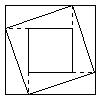 Największy kwadrat ma pole 16 cm2, a pole najmniejszego kwadratu jest równe 4 cm2. Pole średniego co do wielkości kwadratu jest równe Największy kwadrat ma pole 16 cm2, a pole najmniejszego kwadratu jest równe 4 cm2. Pole średniego co do wielkości kwadratu jest równe Największy kwadrat ma pole 16 cm2, a pole najmniejszego kwadratu jest równe 4 cm2. Pole średniego co do wielkości kwadratu jest równe Największy kwadrat ma pole 16 cm2, a pole najmniejszego kwadratu jest równe 4 cm2. Pole średniego co do wielkości kwadratu jest równe A) 8 cm2B) cm2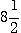 C) 10 cm2D) cm2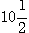 E) 12 cm23 pkt 3 pkt 3 pkt 3 pkt 3 pkt Pociąg znajduje się w odległości 56 km od najbliższej stacji i zbliża się do niej pokonując drogę 9 km w ciągu każdych 10 minut. W jakiej odległości od stacji znajduje się pociąg po upływie 30 minut? Pociąg znajduje się w odległości 56 km od najbliższej stacji i zbliża się do niej pokonując drogę 9 km w ciągu każdych 10 minut. W jakiej odległości od stacji znajduje się pociąg po upływie 30 minut? Pociąg znajduje się w odległości 56 km od najbliższej stacji i zbliża się do niej pokonując drogę 9 km w ciągu każdych 10 minut. W jakiej odległości od stacji znajduje się pociąg po upływie 30 minut? Pociąg znajduje się w odległości 56 km od najbliższej stacji i zbliża się do niej pokonując drogę 9 km w ciągu każdych 10 minut. W jakiej odległości od stacji znajduje się pociąg po upływie 30 minut? Pociąg znajduje się w odległości 56 km od najbliższej stacji i zbliża się do niej pokonując drogę 9 km w ciągu każdych 10 minut. W jakiej odległości od stacji znajduje się pociąg po upływie 30 minut? A) 47B) 39C) 31D) 29E) 264 pkt 4 pkt 4 pkt 4 pkt 4 pkt Jaś przychodzi do pracowni internetowej codziennie, Karol co 2 dni, Staś co 3 dni, Adaś co 4 dni, Paweł co 5 dni i Piotr co 6 dni. Dziś pracownię odwiedzili wszyscy. Kiedy ponownie wszyscy do niej zawitają tego samego dnia? Jaś przychodzi do pracowni internetowej codziennie, Karol co 2 dni, Staś co 3 dni, Adaś co 4 dni, Paweł co 5 dni i Piotr co 6 dni. Dziś pracownię odwiedzili wszyscy. Kiedy ponownie wszyscy do niej zawitają tego samego dnia? Jaś przychodzi do pracowni internetowej codziennie, Karol co 2 dni, Staś co 3 dni, Adaś co 4 dni, Paweł co 5 dni i Piotr co 6 dni. Dziś pracownię odwiedzili wszyscy. Kiedy ponownie wszyscy do niej zawitają tego samego dnia? Jaś przychodzi do pracowni internetowej codziennie, Karol co 2 dni, Staś co 3 dni, Adaś co 4 dni, Paweł co 5 dni i Piotr co 6 dni. Dziś pracownię odwiedzili wszyscy. Kiedy ponownie wszyscy do niej zawitają tego samego dnia? Jaś przychodzi do pracowni internetowej codziennie, Karol co 2 dni, Staś co 3 dni, Adaś co 4 dni, Paweł co 5 dni i Piotr co 6 dni. Dziś pracownię odwiedzili wszyscy. Kiedy ponownie wszyscy do niej zawitają tego samego dnia? A) za 6 dniB) za 20 dniC) za 30 dniD) za 60 dniE) za 90 dni5 pkt 5 pkt 5 pkt 5 pkt 5 pkt Długość jednego z boków prostokąta zwiększono o 10 %, a długość drugiego boku zmniejszono o 10 %. Jak zmieniło się pole prostokąta? Długość jednego z boków prostokąta zwiększono o 10 %, a długość drugiego boku zmniejszono o 10 %. Jak zmieniło się pole prostokąta? Długość jednego z boków prostokąta zwiększono o 10 %, a długość drugiego boku zmniejszono o 10 %. Jak zmieniło się pole prostokąta? Długość jednego z boków prostokąta zwiększono o 10 %, a długość drugiego boku zmniejszono o 10 %. Jak zmieniło się pole prostokąta? Długość jednego z boków prostokąta zwiększono o 10 %, a długość drugiego boku zmniejszono o 10 %. Jak zmieniło się pole prostokąta? A) nie zmieniło sięB) zmalało o 1 %C) wzrosło o 1 %D) wzrosło o 20 %E) to zależy od długości boków3 pkt 3 pkt 3 pkt 3 pkt 3 pkt Jeden z uczestników przyjęcia urodzinowego odkrył, że żadne dwie spośród osób obecnych na tym przyjęciu nie urodziły się w tym samym miesiącu. Ile co najwyżej było osób na tym przyjęciu? Jeden z uczestników przyjęcia urodzinowego odkrył, że żadne dwie spośród osób obecnych na tym przyjęciu nie urodziły się w tym samym miesiącu. Ile co najwyżej było osób na tym przyjęciu? Jeden z uczestników przyjęcia urodzinowego odkrył, że żadne dwie spośród osób obecnych na tym przyjęciu nie urodziły się w tym samym miesiącu. Ile co najwyżej było osób na tym przyjęciu? Jeden z uczestników przyjęcia urodzinowego odkrył, że żadne dwie spośród osób obecnych na tym przyjęciu nie urodziły się w tym samym miesiącu. Ile co najwyżej było osób na tym przyjęciu? Jeden z uczestników przyjęcia urodzinowego odkrył, że żadne dwie spośród osób obecnych na tym przyjęciu nie urodziły się w tym samym miesiącu. Ile co najwyżej było osób na tym przyjęciu? A) 11B) 12C) 13D) 24E) 3444 pkt 4 pkt 4 pkt 4 pkt 4 pkt Pies waży 9 razy więcej niż kot, mysz jest 20 razy lżejsza od kota, a rzepa jest 6 razy cięższa niż mysz. Ile razy pies jest cięższy od rzepy? Pies waży 9 razy więcej niż kot, mysz jest 20 razy lżejsza od kota, a rzepa jest 6 razy cięższa niż mysz. Ile razy pies jest cięższy od rzepy? Pies waży 9 razy więcej niż kot, mysz jest 20 razy lżejsza od kota, a rzepa jest 6 razy cięższa niż mysz. Ile razy pies jest cięższy od rzepy? Pies waży 9 razy więcej niż kot, mysz jest 20 razy lżejsza od kota, a rzepa jest 6 razy cięższa niż mysz. Ile razy pies jest cięższy od rzepy? Pies waży 9 razy więcej niż kot, mysz jest 20 razy lżejsza od kota, a rzepa jest 6 razy cięższa niż mysz. Ile razy pies jest cięższy od rzepy? A) 30B) 27C) 1080D) 15E) pies jest lżejszy od rzepy5 pkt 5 pkt 5 pkt 5 pkt 5 pkt Ela przyszła na przyjęcie urodzinowe Ani 5 minut wcześniej niż Staś, lecz 3 minuty później niż Iwona. Iwona pierwsza opuściła przyjęcie. Wyszła 2 minuty wcześniej niż Staś i 5 minut wcześniej niż Ela. Ile minut dłużej od Stasia przebywała na przyjęciu Ela? Ela przyszła na przyjęcie urodzinowe Ani 5 minut wcześniej niż Staś, lecz 3 minuty później niż Iwona. Iwona pierwsza opuściła przyjęcie. Wyszła 2 minuty wcześniej niż Staś i 5 minut wcześniej niż Ela. Ile minut dłużej od Stasia przebywała na przyjęciu Ela? Ela przyszła na przyjęcie urodzinowe Ani 5 minut wcześniej niż Staś, lecz 3 minuty później niż Iwona. Iwona pierwsza opuściła przyjęcie. Wyszła 2 minuty wcześniej niż Staś i 5 minut wcześniej niż Ela. Ile minut dłużej od Stasia przebywała na przyjęciu Ela? Ela przyszła na przyjęcie urodzinowe Ani 5 minut wcześniej niż Staś, lecz 3 minuty później niż Iwona. Iwona pierwsza opuściła przyjęcie. Wyszła 2 minuty wcześniej niż Staś i 5 minut wcześniej niż Ela. Ile minut dłużej od Stasia przebywała na przyjęciu Ela? Ela przyszła na przyjęcie urodzinowe Ani 5 minut wcześniej niż Staś, lecz 3 minuty później niż Iwona. Iwona pierwsza opuściła przyjęcie. Wyszła 2 minuty wcześniej niż Staś i 5 minut wcześniej niż Ela. Ile minut dłużej od Stasia przebywała na przyjęciu Ela? A) 2B) 4C) 6D) 8E) Staś przebywał dłużej niż Ela3 pkt 3 pkt 3 pkt 3 pkt 3 pkt Zegar ścienny wybija każdą godzinę (liczba uderzeń jest zgodna ze wskazywną godziną na tarczy zegara; np. o godzinie 10oo i o godzinie 22oo usłyszymy 10 uderzeń zegara). Ponadto jednym uderzeniem zegar sygnalizuje połowę godziny. Ile uderzeń zegara można usłyszeć w ciągu doby? Zegar ścienny wybija każdą godzinę (liczba uderzeń jest zgodna ze wskazywną godziną na tarczy zegara; np. o godzinie 10oo i o godzinie 22oo usłyszymy 10 uderzeń zegara). Ponadto jednym uderzeniem zegar sygnalizuje połowę godziny. Ile uderzeń zegara można usłyszeć w ciągu doby? Zegar ścienny wybija każdą godzinę (liczba uderzeń jest zgodna ze wskazywną godziną na tarczy zegara; np. o godzinie 10oo i o godzinie 22oo usłyszymy 10 uderzeń zegara). Ponadto jednym uderzeniem zegar sygnalizuje połowę godziny. Ile uderzeń zegara można usłyszeć w ciągu doby? Zegar ścienny wybija każdą godzinę (liczba uderzeń jest zgodna ze wskazywną godziną na tarczy zegara; np. o godzinie 10oo i o godzinie 22oo usłyszymy 10 uderzeń zegara). Ponadto jednym uderzeniem zegar sygnalizuje połowę godziny. Ile uderzeń zegara można usłyszeć w ciągu doby? Zegar ścienny wybija każdą godzinę (liczba uderzeń jest zgodna ze wskazywną godziną na tarczy zegara; np. o godzinie 10oo i o godzinie 22oo usłyszymy 10 uderzeń zegara). Ponadto jednym uderzeniem zegar sygnalizuje połowę godziny. Ile uderzeń zegara można usłyszeć w ciągu doby? A) 24B) 136C) 180D) 196E) 2404 pkt 4 pkt 4 pkt 4 pkt 4 pkt Spośród trzech par małżeńskich mamy wybrać trzyosobową grupę, w której nie będzie żadnego małżeństwa. Na ile sposobów można dokonać takiego wyboru? Spośród trzech par małżeńskich mamy wybrać trzyosobową grupę, w której nie będzie żadnego małżeństwa. Na ile sposobów można dokonać takiego wyboru? Spośród trzech par małżeńskich mamy wybrać trzyosobową grupę, w której nie będzie żadnego małżeństwa. Na ile sposobów można dokonać takiego wyboru? Spośród trzech par małżeńskich mamy wybrać trzyosobową grupę, w której nie będzie żadnego małżeństwa. Na ile sposobów można dokonać takiego wyboru? Spośród trzech par małżeńskich mamy wybrać trzyosobową grupę, w której nie będzie żadnego małżeństwa. Na ile sposobów można dokonać takiego wyboru? A) 1B) 2C) 6D) 8E) 205 pkt 5 pkt 5 pkt 5 pkt 5 pkt Zasady rozgrywania turnieju piłkarskiego, w którym uczestniczą cztery drużyny są następujące: każda drużyna spotyka się z każdą inną drużyną dokładnie jeden razdrużyna otrzymuje 3 punkty za zwycięstwo, 0 punktów za przegraną i 1 punkt za remis.Po zakończeniu turnieju drużyny zgromadziły odpowiednio 5 punktów, 3 punkty, 3 punkty i 2 punkty. Ile meczów zakończyło się remisem? Zasady rozgrywania turnieju piłkarskiego, w którym uczestniczą cztery drużyny są następujące: każda drużyna spotyka się z każdą inną drużyną dokładnie jeden razdrużyna otrzymuje 3 punkty za zwycięstwo, 0 punktów za przegraną i 1 punkt za remis.Po zakończeniu turnieju drużyny zgromadziły odpowiednio 5 punktów, 3 punkty, 3 punkty i 2 punkty. Ile meczów zakończyło się remisem? Zasady rozgrywania turnieju piłkarskiego, w którym uczestniczą cztery drużyny są następujące: każda drużyna spotyka się z każdą inną drużyną dokładnie jeden razdrużyna otrzymuje 3 punkty za zwycięstwo, 0 punktów za przegraną i 1 punkt za remis.Po zakończeniu turnieju drużyny zgromadziły odpowiednio 5 punktów, 3 punkty, 3 punkty i 2 punkty. Ile meczów zakończyło się remisem? Zasady rozgrywania turnieju piłkarskiego, w którym uczestniczą cztery drużyny są następujące: każda drużyna spotyka się z każdą inną drużyną dokładnie jeden razdrużyna otrzymuje 3 punkty za zwycięstwo, 0 punktów za przegraną i 1 punkt za remis.Po zakończeniu turnieju drużyny zgromadziły odpowiednio 5 punktów, 3 punkty, 3 punkty i 2 punkty. Ile meczów zakończyło się remisem? Zasady rozgrywania turnieju piłkarskiego, w którym uczestniczą cztery drużyny są następujące: każda drużyna spotyka się z każdą inną drużyną dokładnie jeden razdrużyna otrzymuje 3 punkty za zwycięstwo, 0 punktów za przegraną i 1 punkt za remis.Po zakończeniu turnieju drużyny zgromadziły odpowiednio 5 punktów, 3 punkty, 3 punkty i 2 punkty. Ile meczów zakończyło się remisem? A) 1B) 2C) 3D) 4E) 5